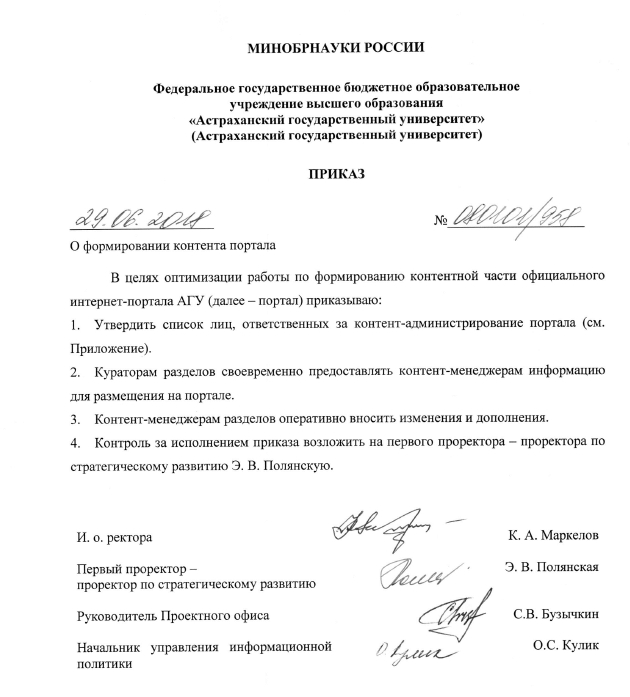 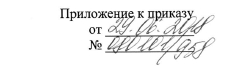 Список лиц, ответственных за разделы Официального интернет-портала АГУРазделыКураторы Контент-менеджерыОБРАЗОВАНИЕБакалавриат, специалитетНачальник УМУСотрудники УМУМагистратураНачальник УМУ, начальник отдела магистратуры Сотрудники отдела магистратурыАспирантураНачальник УМУ, начальник отдела аспирантуры Сотрудники отдела аспирантуры Среднее профессиональноеДекан колледжа Сотрудники редакции информационных ресурсовДополнительное Директор департамента непрерывного образования Сотрудники редакции информационных ресурсовПрезидентская программа Руководитель Центра администрирования программ подготовки управленческих кадров Сотрудники редакции информационных ресурсовРасписание занятий Руководитель отдела организации и мониторинга учебной деятельности Сотрудники отдела организации и мониторинга учебной деятельностиОбразовательные программыНачальник УМУСотрудники УМУРабочие программы дисциплинНачальник УМУ, начальник организационно-методического отделаСотрудники организационно-методического отделаЗаочное и очно-заочное обучениеНачальник УМУ, начальник организационно-методического отделаСотрудники организационно-методического отделаПротиводействие коррупцииНачальник УМУСотрудники УМУДоступная среда Завкафедрой коррекционной педагогикиСотрудники кафедрыкоррекционной педагогикиАГУ – ассоциированный член ВНОЦ российского образованияПроректор по учебной работеСотрудники редакции информационных ресурсовЭлектронный репозиторий научно-образовательных веб-ресурсовГлавный редактор редакции информационных ресурсовСотрудники редакции информационных ресурсовМЕЖДУНАРОДНАЯ ДЕЯТЕЛЬНОСТЬПроректор по международным связям, начальник отдела международных связей Сотрудники редакции информационных ресурсовНАУКАНаучные школы и направленияПроректор по научной работе, начальник УНИиИД Сотрудники УНИиИДНаучные мероприятияПроректор по научной работе, начальник УНИиИД Сотрудники УНИиИД, сотрудники редакции информационных ресурсовДокторантураПроректор по научной работе, начальник УНИиИД, начальник отдела докторантуры и диссертационных советовСотрудники УНИиИДДиссертационные советыПроректор по научной работе, начальник УНИиИД, начальник отдела докторантуры и диссертационных советовСотрудники УНИиИДИнновацииПроректор по научной работе, начальник УНИиИДСотрудники редакции информационных ресурсовКонкурсы, гранты Проректор по научной работе, начальник УНИиИД, начальник отдела фандрайзинга и научно-аналитической деятельностиСотрудники Отдела фандрайзинга и научно-аналитической деятельностиИздательская деятельность Директор ИД Сотрудники ИД Защиты диссертацийПроректор по научной работе, начальник УНИиИД, начальник отдела аспирантуры, председатели диссертационных советовУчёные и технические секретари диссертационных советовХроника научной жизниПроректор по научной работе, начальник УНИиИДСотрудники редакции информационных ресурсовОБ АГУОбращение ректораРекторСотрудники редакции информационных ресурсовУправление университетомПервый проректор – проректор по ОД, проректор по ЭФиР, начальник УД, учёный секретарь Учёного совета университета, деканы Сотрудники редакции информационных ресурсовИнституты, факультеты, кафедрыДиректора институтов, деканы, заведующие кафедрами, начальник отдела кадров Сотрудники редакции информационных ресурсовИные подразделенияУправленияОтделыЛабораторииЦентрыПриёмныеРуководители подразделений, начальник отдела кадровСотрудники редакции информационных ресурсовНаучные и педагогические работникиПреподаватели, деканы, начальник отдела кадровСотрудники редакции информационных ресурсовСМИ об АГУГлавный редактор редакции информационных ресурсовСотрудники редакции информационных ресурсовЛокальные нормативные актыПроректоры, начальники управлений, начальник юридического отдела Сотрудники редакции информационных ресурсовОпыт корпоративного обученияНачальник департамента развития человеческих ресурсовСотрудники департамента развития человеческих ресурсовСвидетельства, сертификатыПроректоры, директора институтов, деканы, начальник УД Сотрудники редакции информационных ресурсовИнфраструктураНачальник управления по административно-хозяйственной деятельности университетаСотрудники редакции информационных ресурсовАрхив раздела «Об АГУ»Главный редактор редакции информационных ресурсовСотрудники редакции информационных ресурсовКомплексная безопасность университетаПервый проректор – проректор по ОДСотрудники редакции информационных ресурсовСведения об образовательной организацииПроректоры, начальники управлений, главный редактор редакции информационных ресурсовСотрудники УМУ, сотрудники редакции информационных ресурсовНаука и образование против террораНачальник УМУСотрудники редакции информационных ресурсовКонтактная информацияГлавный редактор редакции информационных ресурсовСотрудники редакции информационных ресурсовОфициальные веб-ресурсы органов государственной и исполнительной властиГлавный редактор редакции информационных ресурсовСотрудники отдела интернет-технологийСТУДЕНЧЕСКАЯ ЖИЗНЬПредседатель Объединённого совета обучающихся, председатель АФ Ассоциации иностранных студентов Сотрудники редакции информационных ресурсовАБИТУРИЕНТУОбщая информацияОтветственный секретарь приёмной комиссииСотрудники редакции информационных ресурсовПриёмная кампанияОтветственный секретарь приёмной комиссииСотрудники приёмной комиссииДовузовская подготовкаДекан ФДП Сотрудники ФДПИностранным гражданам Проректор по международным связям, декан ФДПИГ Сотрудники редакции информационных ресурсовСправочная службаГлавный редактор редакции информационных ресурсовСотрудники редакции информационных ресурсовМестоположение корпусовГлавный редактор редакции информационных ресурсовСотрудники редакции информационных ресурсовТрудоустройство выпускниковДиректор центра планирования карьеры, ответственный секретарь приёмной комиссии Сотрудники редакции информационных ресурсовВыпускникиГлавный редактор редакции информационных ресурсовСотрудники редакции информационных ресурсовАрхив раздела «Абитуриенту»Ответственный секретарь приёмной комиссииСотрудники приёмной комиссииНОВОСТИНачальник управления информационной политикиСотрудники редакции информационных ресурсовКАЛЕНДАРЬ СОБЫТИЙСотрудники УМУСотрудники отдела интернет-технологийХРОНИКА ЖИЗНИГлавный редактор редакции информационных ресурсовСотрудники редакции информационных ресурсовОБЪЯВЛЕНИЯОрганизаторы мероприятий Сотрудники редакции информационных ресурсовИНТЕРНЕТ-ПРИЁМНАЯ Начальник отдела интернет-технологий –НАШИ ВЕБ-РЕСУРСЫ Начальник УИиЦТ–ОНЛАЙН-ОПЛАТА УСЛУГПроректор по ЭФиРСотрудники редакции информационных ресурсовБАННЕРЫНачальник проектного офисаСотрудники отдела интернет-технологий